Инструкция по использованию системы поиска пунктовгосударственной геодезической сети на местности «Геопоиск»1. Подготовить KML-файлы с координатным описанием местоположения геодезических пунктов.В программе MapInfo (иной ГИС-программе) подготовить KML-файлы:1) подгрузить пункты государственной геодезической сети в активную карту в системе координат WGS-84: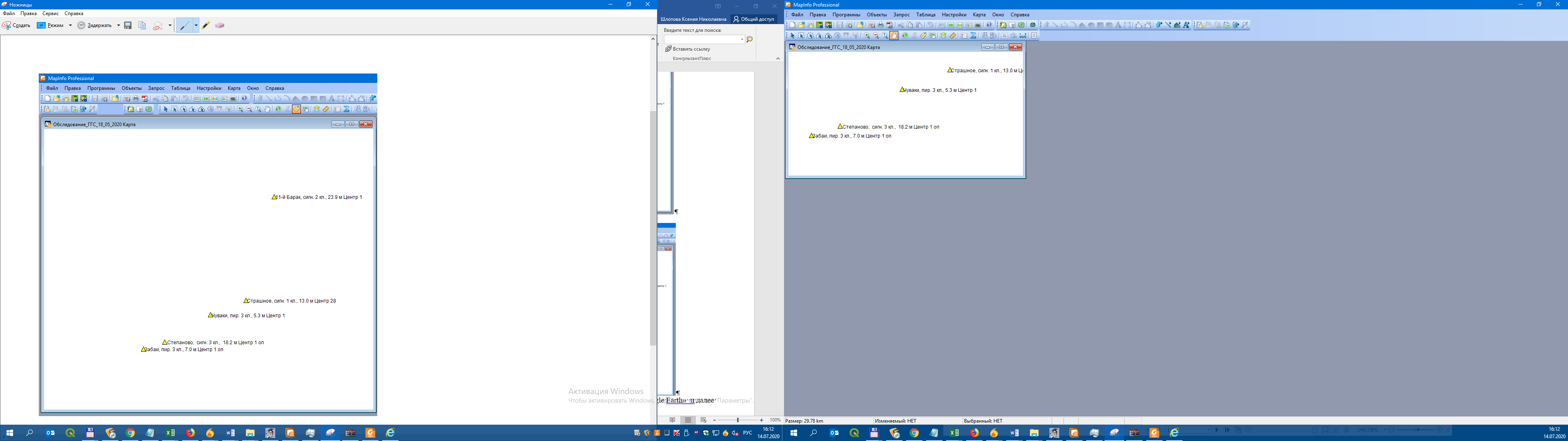 2) во вкладке «Программы» открыть «Каталог программ». Далее в появившемся диалоговом окне «Каталог программ» в столбце «Загрузить» выбрать «Связь с Google Планетой Землей»: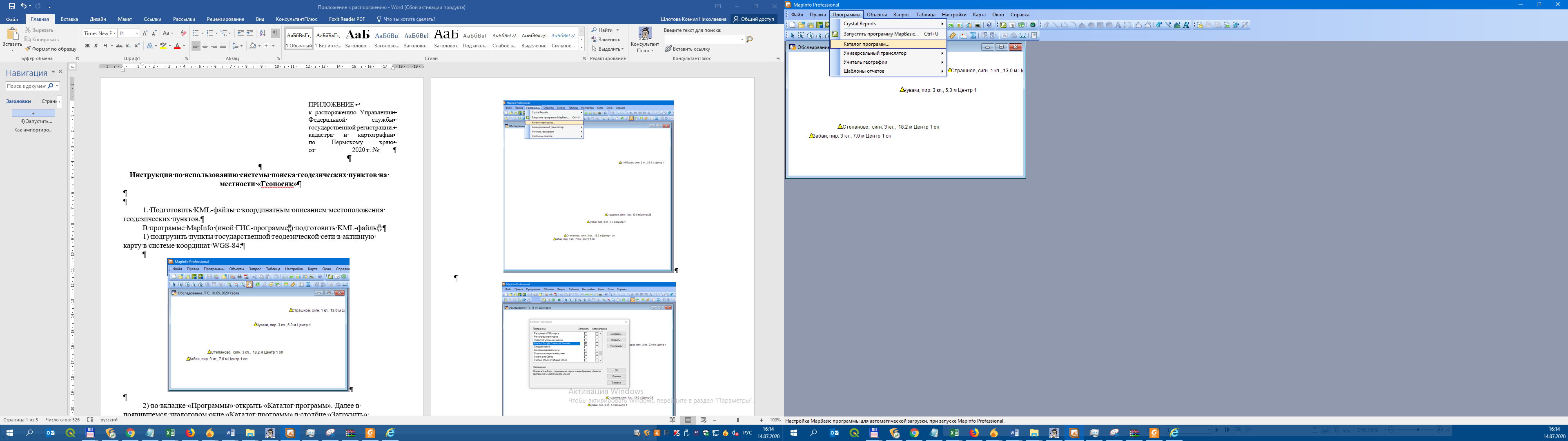 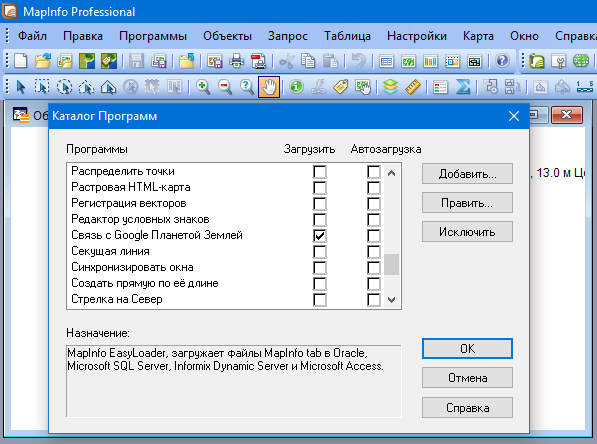 3) во вкладке «Карты» выбрать подраздел «Связь с Google Earth» и далее «Экспорт в Google Earth».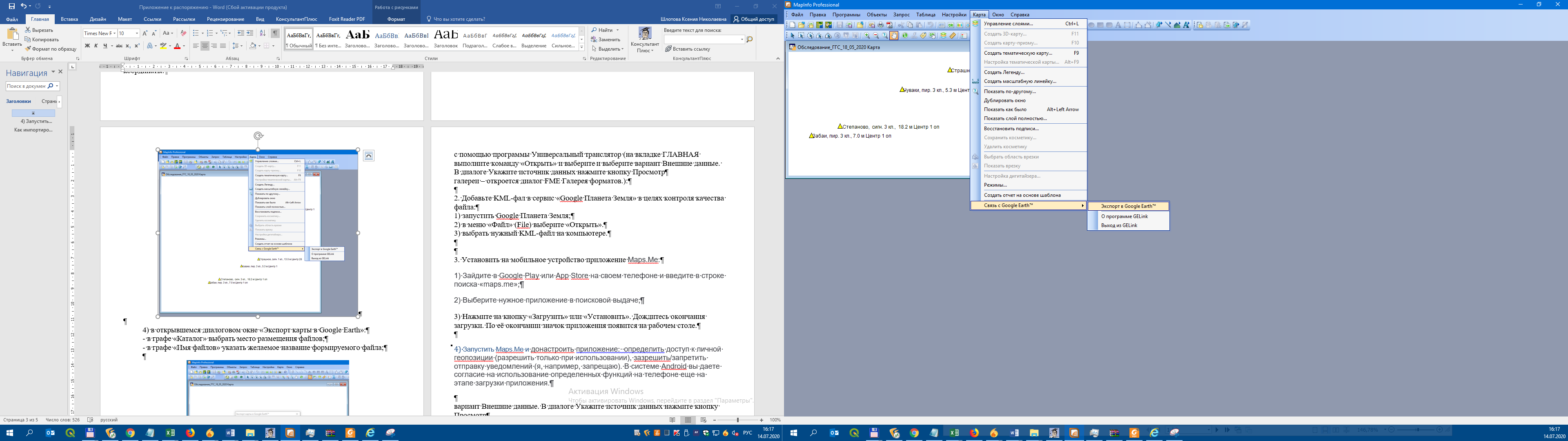 4) в открывшемся диалоговом окне «Экспорт карты в Google Earth»:- в графе «Каталог» выбрать место размещения файлов;- в графе «Имя файлов» указать желаемое название формируемого файла;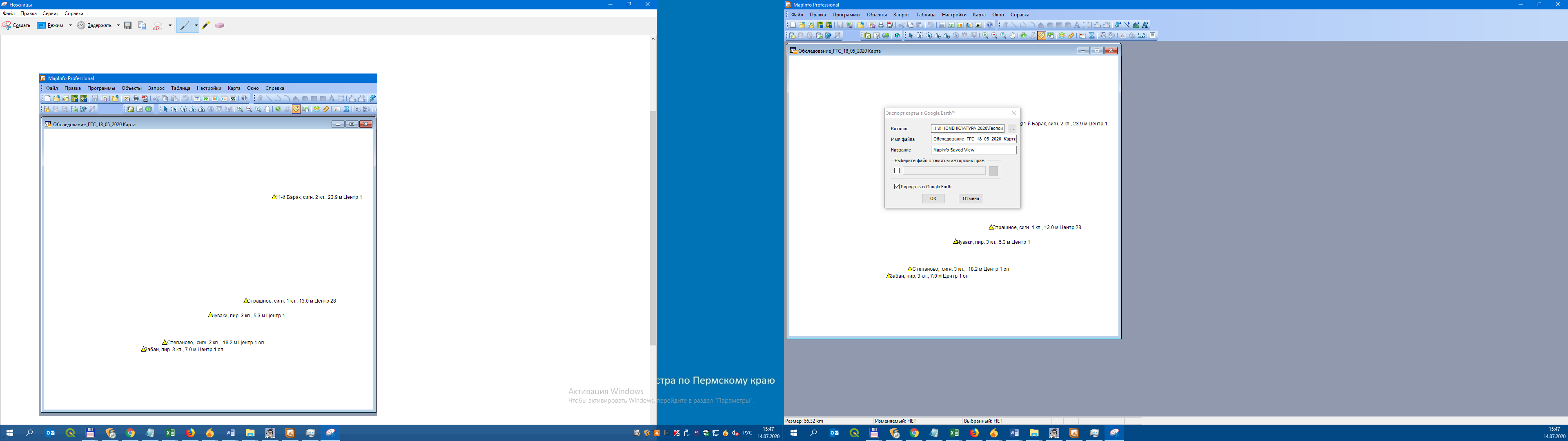 2. Подгрузить KML-файл в сервис «Google Планета Земля» в целях контроля качества файла.1) запустить Google Планета Земля;2) в меню «Файл» (File) выбрать «Открыть».3) выбрать нужный KML-файл на компьютере.3. Установить на мобильное устройство приложение Maps.Me.1) Ввести в строке поиска в Google Play или App Store «maps.me»;2) Выбрать нужное приложение в поисковой выдаче;3) Нажать на кнопку «Загрузить» или «Установить». Дождаться окончания загрузки, по ее окончании значок приложения появится на рабочем столе.4) Запустить Maps.Me и донастроить приложение (определить доступ к личной геопозиции, разрешить/запретить отправку уведомлений, то есть дать согласие на использование определенных функций на телефоне еще на этапе загрузки приложения).4. Загрузить KML-файлы на мобильное устройство.5. Формирование маршрута.1) на мобильном телефоне открыть KML-файл с помощью мобильного приложения Maps.Me, задать характеристики маршрута:2) отправиться на обследование пунктов государственной геодезической сети.1.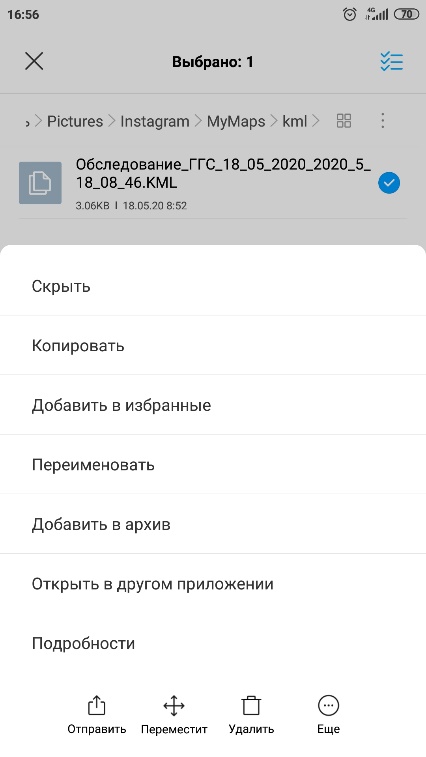 2.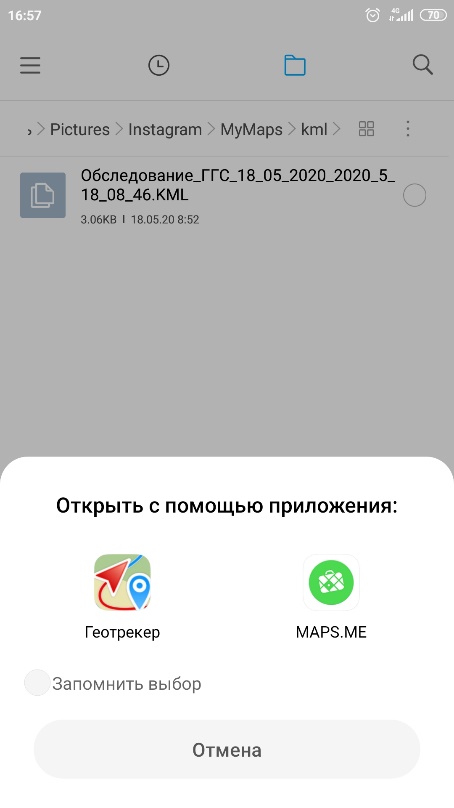 3.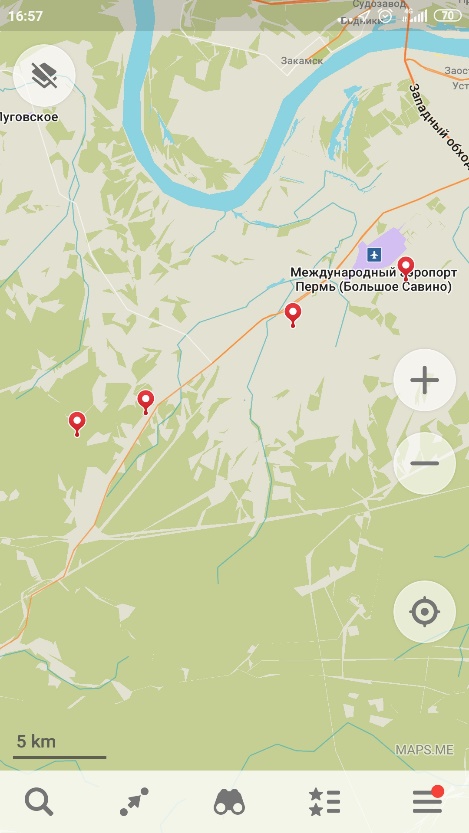 4.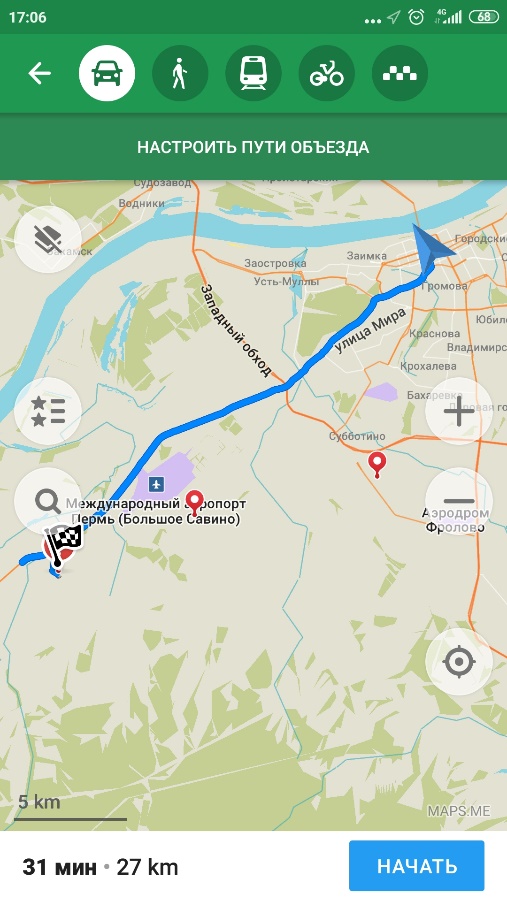 